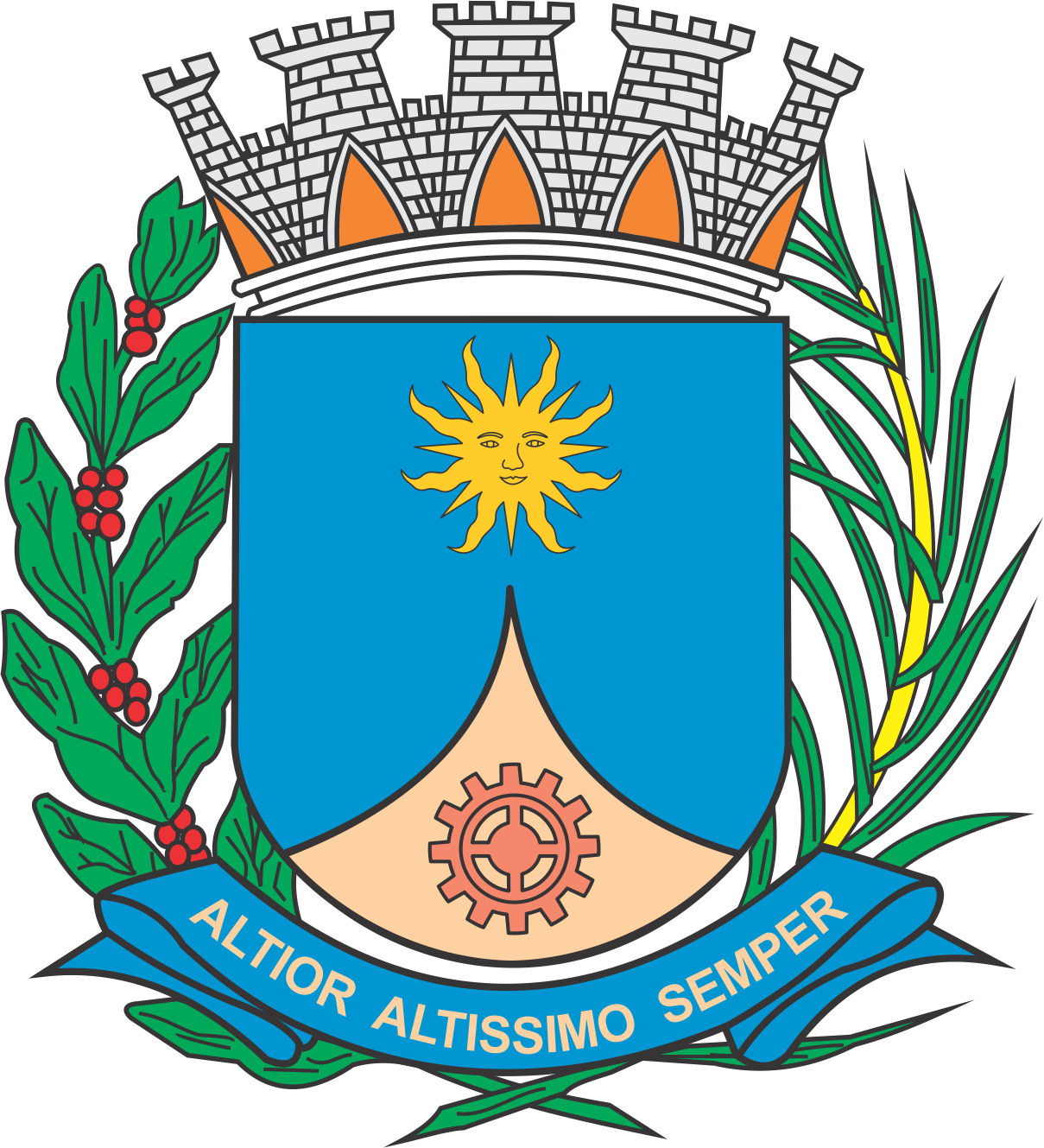 CÂMARA MUNICIPAL DE ARARAQUARAAUTÓGRAFO NÚMERO 170/17PROJETO DE LEI NÚMERO 209/17Dispõe sobre a abertura de Crédito Adicional Suplementar no DAAE - Departamento Autônomo de Água e Esgoto e dá outras providências.		Art. 1º Fica o Departamento Autônomo de Água e Esgoto autorizado a abrir um Crédito Adicional Suplementar no valor de R$ 291.000,00 (duzentos e noventa e um mil reais), para remanejamento entre dotações destinadas a Folha de Pagamento, para aquisição de materiais e contratação de serviços visando à execução de pequenas reformas nos próprios da Autarquia, bem como para a construção de uma guarita no Poço Rodovia, com recursos oriundos de anulação de dotação, conforme demonstrativo abaixo:		Art. 2º O Crédito Adicional Suplementar autorizado no artigo anterior será coberto com recursos provenientes de anulação parcial de dotação orçamentária vigente no valor de R$ 291.000,00 (duzentos e noventa e um mil reais), conforme abaixo especificado: 		Art. 3º Fica incluído o presente crédito adicional suplementar na Lei Municipal nº 8.075, de 22 de novembro de 2013 (Plano Plurianual - PPA), na Lei Municipal nº 8.753, de 19 de julho de 2016 (Lei de Diretrizes Orçamentárias - LDO) e na Lei Municipal nº 8.864, de 16 de novembro de 2016 (Lei Orçamentária Anual - LOA).		Art. 4º Esta Lei entrará em vigor na data de sua publicação.		Art. 5º Ficam revogadas as disposições em contrário.		CÂMARA MUNICIPAL DE ARARAQUARA, aos 26 (vinte e seis) dias do mês de julho do ano de 2017 (dois mil e dezessete).JÉFERSON YASHUDA FARMACÊUTICOPresidente03DEPARTAMENTO AUTÔNOMO DE ÁGUA E ESGOTODEPARTAMENTO AUTÔNOMO DE ÁGUA E ESGOTODEPARTAMENTO AUTÔNOMO DE ÁGUA E ESGOTODEPARTAMENTO AUTÔNOMO DE ÁGUA E ESGOTODEPARTAMENTO AUTÔNOMO DE ÁGUA E ESGOTO03.01SUPERINTENDÊNCIASUPERINTENDÊNCIASUPERINTENDÊNCIASUPERINTENDÊNCIASUPERINTENDÊNCIA03.01.01SUPERINTENDÊNCIASUPERINTENDÊNCIASUPERINTENDÊNCIASUPERINTENDÊNCIASUPERINTENDÊNCIAFUNCIONAL PROGRAMÁTICAFUNCIONAL PROGRAMÁTICAFUNCIONAL PROGRAMÁTICAFUNCIONAL PROGRAMÁTICAFUNCIONAL PROGRAMÁTICAFUNCIONAL PROGRAMÁTICA1717SaneamentoSaneamento17.12217.122Administração GeralAdministração Geral17.122.010717.122.0107Desenvolvimento OrganizacionalDesenvolvimento Organizacional17.122.0107.217.122.0107.2AtividadeAtividade17.122.0107.2.31417.122.0107.2.314Supervisão e Coordenação SuperiorSupervisão e Coordenação SuperiorR$10.000,00CATEGORIA ECONÔMICACATEGORIA ECONÔMICACATEGORIA ECONÔMICACATEGORIA ECONÔMICACATEGORIA ECONÔMICACATEGORIA ECONÔMICA3.1.90.16Outras Despesas Variáveis - Pessoal CivilOutras Despesas Variáveis - Pessoal CivilOutras Despesas Variáveis - Pessoal CivilR$10.000,00FONTE DE RECURSOFONTE DE RECURSOFONTE DE RECURSO04 – Recursos Próprios da Administração Indireta04 – Recursos Próprios da Administração Indireta04 – Recursos Próprios da Administração Indireta03DEPARTAMENTO AUTÔNOMO DE ÁGUA E ESGOTODEPARTAMENTO AUTÔNOMO DE ÁGUA E ESGOTODEPARTAMENTO AUTÔNOMO DE ÁGUA E ESGOTODEPARTAMENTO AUTÔNOMO DE ÁGUA E ESGOTODEPARTAMENTO AUTÔNOMO DE ÁGUA E ESGOTO03.02COORDENADORIA EXECUTIVA DE ADMINISTRAÇÃO E FINANÇASCOORDENADORIA EXECUTIVA DE ADMINISTRAÇÃO E FINANÇASCOORDENADORIA EXECUTIVA DE ADMINISTRAÇÃO E FINANÇASCOORDENADORIA EXECUTIVA DE ADMINISTRAÇÃO E FINANÇASCOORDENADORIA EXECUTIVA DE ADMINISTRAÇÃO E FINANÇAS03.02.03GERÊNCIA DE ADMINISTRAÇÃOGERÊNCIA DE ADMINISTRAÇÃOGERÊNCIA DE ADMINISTRAÇÃOGERÊNCIA DE ADMINISTRAÇÃOGERÊNCIA DE ADMINISTRAÇÃOFUNCIONAL PROGRAMÁTICAFUNCIONAL PROGRAMÁTICAFUNCIONAL PROGRAMÁTICAFUNCIONAL PROGRAMÁTICAFUNCIONAL PROGRAMÁTICAFUNCIONAL PROGRAMÁTICA1717SaneamentoSaneamento17.12217.122Administração GeralAdministração Geral17.122.010717.122.0107Desenvolvimento OrganizacionalDesenvolvimento Organizacional17.122.0107.217.122.0107.2AtividadeAtividade17.122.0107.2.31717.122.0107.2.317Atividades de Administração GeralAtividades de Administração GeralR$60.000,00CATEGORIA ECONÔMICACATEGORIA ECONÔMICACATEGORIA ECONÔMICACATEGORIA ECONÔMICACATEGORIA ECONÔMICACATEGORIA ECONÔMICA3.1.90.11Vencimentos e Vantagens Fixas - Pessoal CivilVencimentos e Vantagens Fixas - Pessoal CivilVencimentos e Vantagens Fixas - Pessoal CivilR$60.000,00FONTE DE RECURSOFONTE DE RECURSOFONTE DE RECURSO04 – Recursos Próprios da Administração Indireta04 – Recursos Próprios da Administração Indireta04 – Recursos Próprios da Administração IndiretaFUNCIONAL PROGRAMÁTICAFUNCIONAL PROGRAMÁTICAFUNCIONAL PROGRAMÁTICAFUNCIONAL PROGRAMÁTICAFUNCIONAL PROGRAMÁTICAFUNCIONAL PROGRAMÁTICA1717SaneamentoSaneamento17.12217.122Administração GeralAdministração Geral17.122.010717.122.0107Desenvolvimento OrganizacionalDesenvolvimento Organizacional17.122.0107.217.122.0107.2AtividadeAtividade17.122.0107.2.31717.122.0107.2.317Atividades de Administração GeralAtividades de Administração GeralR$20.000,00CATEGORIA ECONÔMICACATEGORIA ECONÔMICACATEGORIA ECONÔMICACATEGORIA ECONÔMICACATEGORIA ECONÔMICACATEGORIA ECONÔMICA3.1.90.13Obrigações PatronaisObrigações PatronaisObrigações PatronaisR$20.000,00FONTE DE RECURSOFONTE DE RECURSOFONTE DE RECURSO04 – Recursos Próprios da Administração Indireta04 – Recursos Próprios da Administração Indireta04 – Recursos Próprios da Administração Indireta03DEPARTAMENTO AUTÔNOMO DE ÁGUA E ESGOTODEPARTAMENTO AUTÔNOMO DE ÁGUA E ESGOTODEPARTAMENTO AUTÔNOMO DE ÁGUA E ESGOTODEPARTAMENTO AUTÔNOMO DE ÁGUA E ESGOTODEPARTAMENTO AUTÔNOMO DE ÁGUA E ESGOTO03.03COORDENADORIA EXECUTIVA DE OPERAÇÕESCOORDENADORIA EXECUTIVA DE OPERAÇÕESCOORDENADORIA EXECUTIVA DE OPERAÇÕESCOORDENADORIA EXECUTIVA DE OPERAÇÕESCOORDENADORIA EXECUTIVA DE OPERAÇÕES03.03.03GERÊNCIA DE MANUTENÇÃO ELÉTRICA E MECÂNICAGERÊNCIA DE MANUTENÇÃO ELÉTRICA E MECÂNICAGERÊNCIA DE MANUTENÇÃO ELÉTRICA E MECÂNICAGERÊNCIA DE MANUTENÇÃO ELÉTRICA E MECÂNICAGERÊNCIA DE MANUTENÇÃO ELÉTRICA E MECÂNICAFUNCIONAL PROGRAMÁTICAFUNCIONAL PROGRAMÁTICAFUNCIONAL PROGRAMÁTICAFUNCIONAL PROGRAMÁTICAFUNCIONAL PROGRAMÁTICAFUNCIONAL PROGRAMÁTICA1717SaneamentoSaneamento17.51217.512Saneamento Básico UrbanoSaneamento Básico Urbano17.512.010717.512.0107Desenvolvimento OrganizacionalDesenvolvimento Organizacional17.512.0107.217.512.0107.2AtividadeAtividade17.512.0107.2.32317.512.0107.2.323Administração da Manutenção Elétrica e MecânicaAdministração da Manutenção Elétrica e MecânicaR$55.000,00CATEGORIA ECONÔMICACATEGORIA ECONÔMICACATEGORIA ECONÔMICACATEGORIA ECONÔMICACATEGORIA ECONÔMICACATEGORIA ECONÔMICA3.1.90.16Outras Despesas Variáveis - Pessoal CivilOutras Despesas Variáveis - Pessoal CivilOutras Despesas Variáveis - Pessoal CivilR$55.000,00FONTE DE RECURSOFONTE DE RECURSOFONTE DE RECURSO04 – Recursos Próprios da Administração Indireta04 – Recursos Próprios da Administração Indireta04 – Recursos Próprios da Administração Indireta03DEPARTAMENTO AUTÔNOMO DE ÁGUA E ESGOTODEPARTAMENTO AUTÔNOMO DE ÁGUA E ESGOTODEPARTAMENTO AUTÔNOMO DE ÁGUA E ESGOTODEPARTAMENTO AUTÔNOMO DE ÁGUA E ESGOTODEPARTAMENTO AUTÔNOMO DE ÁGUA E ESGOTO03.03COORDENADORIA EXECUTIVA DE OPERAÇÕESCOORDENADORIA EXECUTIVA DE OPERAÇÕESCOORDENADORIA EXECUTIVA DE OPERAÇÕESCOORDENADORIA EXECUTIVA DE OPERAÇÕESCOORDENADORIA EXECUTIVA DE OPERAÇÕES03.03.04GERÊNCIA DE CONTROLE DE PERDASGERÊNCIA DE CONTROLE DE PERDASGERÊNCIA DE CONTROLE DE PERDASGERÊNCIA DE CONTROLE DE PERDASGERÊNCIA DE CONTROLE DE PERDASFUNCIONAL PROGRAMÁTICAFUNCIONAL PROGRAMÁTICAFUNCIONAL PROGRAMÁTICAFUNCIONAL PROGRAMÁTICAFUNCIONAL PROGRAMÁTICAFUNCIONAL PROGRAMÁTICA1717SaneamentoSaneamento17.51217.512Saneamento Básico UrbanoSaneamento Básico Urbano17.512.010817.512.0108Sistema de ÁguaSistema de Água17.512.0108.217.512.0108.2AtividadeAtividade17.512.0108.2.34117.512.0108.2.341Realizar Controle de Perdas de ÁguaRealizar Controle de Perdas de ÁguaR$30.000,00CATEGORIA ECONÔMICACATEGORIA ECONÔMICACATEGORIA ECONÔMICACATEGORIA ECONÔMICACATEGORIA ECONÔMICACATEGORIA ECONÔMICA3.1.90.16Outras Despesas Variáveis - Pessoal CivilOutras Despesas Variáveis - Pessoal CivilOutras Despesas Variáveis - Pessoal CivilR$30.000,00FONTE DE RECURSOFONTE DE RECURSOFONTE DE RECURSO04 – Recursos Próprios da Administração Indireta04 – Recursos Próprios da Administração Indireta04 – Recursos Próprios da Administração Indireta03DEPARTAMENTO AUTÔNOMO DE ÁGUA E ESGOTODEPARTAMENTO AUTÔNOMO DE ÁGUA E ESGOTODEPARTAMENTO AUTÔNOMO DE ÁGUA E ESGOTODEPARTAMENTO AUTÔNOMO DE ÁGUA E ESGOTODEPARTAMENTO AUTÔNOMO DE ÁGUA E ESGOTO03.03COORDENADORIA EXECUTIVA DE OPERAÇÕESCOORDENADORIA EXECUTIVA DE OPERAÇÕESCOORDENADORIA EXECUTIVA DE OPERAÇÕESCOORDENADORIA EXECUTIVA DE OPERAÇÕESCOORDENADORIA EXECUTIVA DE OPERAÇÕES03.03.07GERÊNCIA DE OBRAS ADMINISTRATIVASGERÊNCIA DE OBRAS ADMINISTRATIVASGERÊNCIA DE OBRAS ADMINISTRATIVASGERÊNCIA DE OBRAS ADMINISTRATIVASGERÊNCIA DE OBRAS ADMINISTRATIVASFUNCIONAL PROGRAMÁTICAFUNCIONAL PROGRAMÁTICAFUNCIONAL PROGRAMÁTICAFUNCIONAL PROGRAMÁTICAFUNCIONAL PROGRAMÁTICAFUNCIONAL PROGRAMÁTICA1717SaneamentoSaneamento17.51217.512Saneamento Básico UrbanoSaneamento Básico Urbano17.512.010717.512.0107Desenvolvimento OrganizacionalDesenvolvimento Organizacional17.512.0107.217.512.0107.2AtividadeAtividade17.512.0107.2.32517.512.0107.2.325Manutenção e Obras em Pavimentos e AcessóriosManutenção e Obras em Pavimentos e AcessóriosR$10.000,00CATEGORIA ECONÔMICACATEGORIA ECONÔMICACATEGORIA ECONÔMICACATEGORIA ECONÔMICACATEGORIA ECONÔMICACATEGORIA ECONÔMICA3.1.90.16Outras Despesas Variáveis - Pessoal CivilOutras Despesas Variáveis - Pessoal CivilOutras Despesas Variáveis - Pessoal CivilR$10.000,00FONTE DE RECURSOFONTE DE RECURSOFONTE DE RECURSO04 – Recursos Próprios da Administração Indireta04 – Recursos Próprios da Administração Indireta04 – Recursos Próprios da Administração IndiretaFUNCIONAL PROGRAMÁTICAFUNCIONAL PROGRAMÁTICAFUNCIONAL PROGRAMÁTICAFUNCIONAL PROGRAMÁTICAFUNCIONAL PROGRAMÁTICAFUNCIONAL PROGRAMÁTICA1717SaneamentoSaneamento17.51217.512Saneamento Básico UrbanoSaneamento Básico Urbano17.512.010717.512.0107Desenvolvimento OrganizacionalDesenvolvimento Organizacional17.512.0107.117.512.0107.1ProjetosProjetos17.512.0107.1.21817.512.0107.1.218Reforma e Ampliação dos PrópriosReforma e Ampliação dos PrópriosR$15.000,00CATEGORIA ECONÔMICACATEGORIA ECONÔMICACATEGORIA ECONÔMICACATEGORIA ECONÔMICACATEGORIA ECONÔMICACATEGORIA ECONÔMICA4.4.90.51Obras e InstalaçõesObras e InstalaçõesObras e InstalaçõesR$15.000,00FONTE DE RECURSOFONTE DE RECURSOFONTE DE RECURSO04 – Recursos Próprios da Administração Indireta04 – Recursos Próprios da Administração Indireta04 – Recursos Próprios da Administração IndiretaFUNCIONAL PROGRAMÁTICAFUNCIONAL PROGRAMÁTICAFUNCIONAL PROGRAMÁTICAFUNCIONAL PROGRAMÁTICAFUNCIONAL PROGRAMÁTICAFUNCIONAL PROGRAMÁTICA1717SaneamentoSaneamento17.51217.512Saneamento Básico UrbanoSaneamento Básico Urbano17.512.010717.512.0107Desenvolvimento OrganizacionalDesenvolvimento Organizacional17.512.0107.217.512.0107.2AtividadesAtividades17.512.0107.2.32817.512.0107.2.328Manutenção Civil dos Próprios e Obras DiversasManutenção Civil dos Próprios e Obras DiversasR$60.000,00CATEGORIA ECONÔMICACATEGORIA ECONÔMICACATEGORIA ECONÔMICACATEGORIA ECONÔMICACATEGORIA ECONÔMICACATEGORIA ECONÔMICA3.3.90.30Material de ConsumoMaterial de ConsumoMaterial de ConsumoR$60.000,00FONTE DE RECURSOFONTE DE RECURSOFONTE DE RECURSO04 – Recursos Próprios da Administração Indireta04 – Recursos Próprios da Administração Indireta04 – Recursos Próprios da Administração IndiretaFUNCIONAL PROGRAMÁTICAFUNCIONAL PROGRAMÁTICAFUNCIONAL PROGRAMÁTICAFUNCIONAL PROGRAMÁTICAFUNCIONAL PROGRAMÁTICAFUNCIONAL PROGRAMÁTICA1717SaneamentoSaneamento17.51217.512Saneamento Básico UrbanoSaneamento Básico Urbano17.512.010717.512.0107Desenvolvimento OrganizacionalDesenvolvimento Organizacional17.512.0107.217.512.0107.2AtividadesAtividades17.512.0107.2.32817.512.0107.2.328Manutenção Civil dos Próprios e Obras DiversasManutenção Civil dos Próprios e Obras DiversasR$25.000,00CATEGORIA ECONÔMICACATEGORIA ECONÔMICACATEGORIA ECONÔMICACATEGORIA ECONÔMICACATEGORIA ECONÔMICACATEGORIA ECONÔMICA3.3.90.39Outros Serviços Terceiros - Pessoa JurídicaOutros Serviços Terceiros - Pessoa JurídicaOutros Serviços Terceiros - Pessoa JurídicaR$25.000,00FONTE DE RECURSOFONTE DE RECURSOFONTE DE RECURSO04 – Recursos Próprios da Administração Indireta04 – Recursos Próprios da Administração Indireta04 – Recursos Próprios da Administração Indireta030303DEPARTAMENTO AUTÔNOMO DE ÁGUA E ESGOTODEPARTAMENTO AUTÔNOMO DE ÁGUA E ESGOTODEPARTAMENTO AUTÔNOMO DE ÁGUA E ESGOTO03.0703.0703.07DIRETORIA DE GESTÃO AMBIENTALDIRETORIA DE GESTÃO AMBIENTALDIRETORIA DE GESTÃO AMBIENTAL03.07.0203.07.0203.07.02GERÊNCIA DE RESÍDUOS ESPECIAIS E VOLUMOSOSGERÊNCIA DE RESÍDUOS ESPECIAIS E VOLUMOSOSGERÊNCIA DE RESÍDUOS ESPECIAIS E VOLUMOSOSFUNCIONAL PROGRAMÁTICAFUNCIONAL PROGRAMÁTICAFUNCIONAL PROGRAMÁTICAFUNCIONAL PROGRAMÁTICAFUNCIONAL PROGRAMÁTICAFUNCIONAL PROGRAMÁTICA1717SaneamentoSaneamento17.51217.512Saneamento Básico UrbanoSaneamento Básico Urbano17.512.011017.512.0110Gestão de Resíduos SólidosGestão de Resíduos Sólidos17.512.0110.217.512.0110.2AtividadeAtividade17.512.0110.2.35817.512.0110.2.358Administração de Resíduos EspeciaisAdministração de Resíduos EspeciaisR$3.000,00CATEGORIA ECONÔMICACATEGORIA ECONÔMICACATEGORIA ECONÔMICACATEGORIA ECONÔMICACATEGORIA ECONÔMICACATEGORIA ECONÔMICA3.1.90.16Outras Despesas Variáveis - Pessoal CivilOutras Despesas Variáveis - Pessoal CivilOutras Despesas Variáveis - Pessoal CivilR$3.000,00FONTE DE RECURSOFONTE DE RECURSOFONTE DE RECURSO04 – Recursos Próprios da Administração Indireta04 – Recursos Próprios da Administração Indireta04 – Recursos Próprios da Administração Indireta030303DEPARTAMENTO AUTÔNOMO DE ÁGUA E ESGOTODEPARTAMENTO AUTÔNOMO DE ÁGUA E ESGOTODEPARTAMENTO AUTÔNOMO DE ÁGUA E ESGOTO03.0703.0703.07DIRETORIA DE GESTÃO AMBIENTALDIRETORIA DE GESTÃO AMBIENTALDIRETORIA DE GESTÃO AMBIENTAL03.07.0303.07.0303.07.03GERÊNCIA DE LIMPEZA URBANA E RESÍDUOS DE SERVIÇOSGERÊNCIA DE LIMPEZA URBANA E RESÍDUOS DE SERVIÇOSGERÊNCIA DE LIMPEZA URBANA E RESÍDUOS DE SERVIÇOSFUNCIONAL PROGRAMÁTICAFUNCIONAL PROGRAMÁTICAFUNCIONAL PROGRAMÁTICAFUNCIONAL PROGRAMÁTICAFUNCIONAL PROGRAMÁTICAFUNCIONAL PROGRAMÁTICA1717SaneamentoSaneamento17.51217.512Saneamento Básico UrbanoSaneamento Básico Urbano17.512.011017.512.0110Gestão de Resíduos SólidosGestão de Resíduos Sólidos17.512.0110.217.512.0110.2AtividadeAtividade17.512.0110.2.48317.512.0110.2.483Manutenção de Áreas Verdes dos Próprios e Logradouros PúblicosManutenção de Áreas Verdes dos Próprios e Logradouros PúblicosR$3.000,00CATEGORIA ECONÔMICACATEGORIA ECONÔMICACATEGORIA ECONÔMICACATEGORIA ECONÔMICACATEGORIA ECONÔMICACATEGORIA ECONÔMICA3.1.90.16Outras Despesas Variáveis - Pessoal CivilOutras Despesas Variáveis - Pessoal CivilOutras Despesas Variáveis - Pessoal CivilR$3.000,00FONTE DE RECURSOFONTE DE RECURSOFONTE DE RECURSO04 – Recursos Próprios da Administração Indireta04 – Recursos Próprios da Administração Indireta04 – Recursos Próprios da Administração Indireta0303DEPARTAMENTO AUTÔNOMO DE ÁGUA E ESGOTODEPARTAMENTO AUTÔNOMO DE ÁGUA E ESGOTODEPARTAMENTO AUTÔNOMO DE ÁGUA E ESGOTODEPARTAMENTO AUTÔNOMO DE ÁGUA E ESGOTODEPARTAMENTO AUTÔNOMO DE ÁGUA E ESGOTO03.0203.02COORDENADORIA EXECUTIVA DE ADMINISTRAÇÃO E FINANÇASCOORDENADORIA EXECUTIVA DE ADMINISTRAÇÃO E FINANÇASCOORDENADORIA EXECUTIVA DE ADMINISTRAÇÃO E FINANÇASCOORDENADORIA EXECUTIVA DE ADMINISTRAÇÃO E FINANÇASCOORDENADORIA EXECUTIVA DE ADMINISTRAÇÃO E FINANÇAS03.02.0103.02.01GERÊNCIA DE TECNOLOGIA DA INFORMAÇÃOGERÊNCIA DE TECNOLOGIA DA INFORMAÇÃOGERÊNCIA DE TECNOLOGIA DA INFORMAÇÃOGERÊNCIA DE TECNOLOGIA DA INFORMAÇÃOGERÊNCIA DE TECNOLOGIA DA INFORMAÇÃOFUNCIONAL PROGRAMÁTICAFUNCIONAL PROGRAMÁTICAFUNCIONAL PROGRAMÁTICAFUNCIONAL PROGRAMÁTICAFUNCIONAL PROGRAMÁTICAFUNCIONAL PROGRAMÁTICAFUNCIONAL PROGRAMÁTICA171717SaneamentoSaneamento17.12617.12617.126Tecnologia da InformaçãoTecnologia da Informação17.126.010717.126.010717.126.0107Desenvolvimento OrganizacionalDesenvolvimento Organizacional17.126.0107.217.126.0107.217.126.0107.2AtividadeAtividade17.126.0107.2.20917.126.0107.2.20917.126.0107.2.209Gestão da Tecnologia da InformaçãoGestão da Tecnologia da InformaçãoR$26.000,00CATEGORIA ECONÔMICACATEGORIA ECONÔMICACATEGORIA ECONÔMICACATEGORIA ECONÔMICACATEGORIA ECONÔMICACATEGORIA ECONÔMICACATEGORIA ECONÔMICA3.1.90.11Vencimentos e Vantagens Fixas - Pessoal CivilVencimentos e Vantagens Fixas - Pessoal CivilVencimentos e Vantagens Fixas - Pessoal CivilVencimentos e Vantagens Fixas - Pessoal CivilR$26.000,00FONTE DE RECURSOFONTE DE RECURSOFONTE DE RECURSOFONTE DE RECURSO04 – Recursos Próprios da Administração Indireta04 – Recursos Próprios da Administração Indireta04 – Recursos Próprios da Administração Indireta03030303DEPARTAMENTO AUTÔNOMO DE ÁGUA E ESGOTODEPARTAMENTO AUTÔNOMO DE ÁGUA E ESGOTODEPARTAMENTO AUTÔNOMO DE ÁGUA E ESGOTO03.0303.0303.0303.03COORDENADORIA EXECUTIVA DE OPERAÇÕESCOORDENADORIA EXECUTIVA DE OPERAÇÕESCOORDENADORIA EXECUTIVA DE OPERAÇÕES03.03.0503.03.0503.03.0503.03.05GERÊNCIA DE REDES E EDIFICAÇÕESGERÊNCIA DE REDES E EDIFICAÇÕESGERÊNCIA DE REDES E EDIFICAÇÕESFUNCIONAL PROGRAMÁTICAFUNCIONAL PROGRAMÁTICAFUNCIONAL PROGRAMÁTICAFUNCIONAL PROGRAMÁTICAFUNCIONAL PROGRAMÁTICAFUNCIONAL PROGRAMÁTICAFUNCIONAL PROGRAMÁTICA171717SaneamentoSaneamento17.51217.51217.512Saneamento Básico UrbanoSaneamento Básico Urbano17.512.010817.512.010817.512.0108Sistema de ÁguaSistema de Água17.512.0108.217.512.0108.217.512.0108.2AtividadeAtividade17.512.0108.2.34517.512.0108.2.34517.512.0108.2.345Manutenção das Redes de ÁguaManutenção das Redes de ÁguaR$40.000,00CATEGORIA ECONÔMICACATEGORIA ECONÔMICACATEGORIA ECONÔMICACATEGORIA ECONÔMICACATEGORIA ECONÔMICACATEGORIA ECONÔMICACATEGORIA ECONÔMICA3.1.90.11Vencimentos e Vantagens Fixas - Pessoal CivilVencimentos e Vantagens Fixas - Pessoal CivilVencimentos e Vantagens Fixas - Pessoal CivilVencimentos e Vantagens Fixas - Pessoal CivilR$40.000,00FONTE DE RECURSOFONTE DE RECURSOFONTE DE RECURSOFONTE DE RECURSO04 – Recursos Próprios da Administração Indireta04 – Recursos Próprios da Administração Indireta04 – Recursos Próprios da Administração IndiretaFUNCIONAL PROGRAMÁTICAFUNCIONAL PROGRAMÁTICAFUNCIONAL PROGRAMÁTICAFUNCIONAL PROGRAMÁTICAFUNCIONAL PROGRAMÁTICAFUNCIONAL PROGRAMÁTICAFUNCIONAL PROGRAMÁTICA171717SaneamentoSaneamento17.51217.51217.512Saneamento Básico UrbanoSaneamento Básico Urbano17.512.010817.512.010817.512.0108Sistema de ÁguaSistema de Água17.512.0108.217.512.0108.217.512.0108.2AtividadeAtividade17.512.0108.2.18317.512.0108.2.18317.512.0108.2.183Manutenção das Redes de EsgotosManutenção das Redes de EsgotosR$30.000,00CATEGORIA ECONÔMICACATEGORIA ECONÔMICACATEGORIA ECONÔMICACATEGORIA ECONÔMICACATEGORIA ECONÔMICACATEGORIA ECONÔMICACATEGORIA ECONÔMICA3.1.90.11Vencimentos e Vantagens Fixas - Pessoal CivilVencimentos e Vantagens Fixas - Pessoal CivilVencimentos e Vantagens Fixas - Pessoal CivilVencimentos e Vantagens Fixas - Pessoal CivilR$30.000,00FONTE DE RECURSOFONTE DE RECURSOFONTE DE RECURSOFONTE DE RECURSO04 – Recursos Próprios da Administração Indireta04 – Recursos Próprios da Administração Indireta04 – Recursos Próprios da Administração Indireta03030303DEPARTAMENTO AUTÔNOMO DE ÁGUA E ESGOTODEPARTAMENTO AUTÔNOMO DE ÁGUA E ESGOTODEPARTAMENTO AUTÔNOMO DE ÁGUA E ESGOTO03.0303.0303.0303.03COORDENADORIA EXECUTIVA DE OPERAÇÕESCOORDENADORIA EXECUTIVA DE OPERAÇÕESCOORDENADORIA EXECUTIVA DE OPERAÇÕES03.03.0603.03.0603.03.0603.03.06GERÊNCIA DE PROJETOS E PLANEJAMENTO ESTRATÉGICOGERÊNCIA DE PROJETOS E PLANEJAMENTO ESTRATÉGICOGERÊNCIA DE PROJETOS E PLANEJAMENTO ESTRATÉGICOFUNCIONAL PROGRAMÁTICAFUNCIONAL PROGRAMÁTICAFUNCIONAL PROGRAMÁTICAFUNCIONAL PROGRAMÁTICAFUNCIONAL PROGRAMÁTICAFUNCIONAL PROGRAMÁTICAFUNCIONAL PROGRAMÁTICA171717SaneamentoSaneamento17.51217.51217.512Saneamento Básico UrbanoSaneamento Básico Urbano17.512.010717.512.010717.512.0107Desenvolvimento OrganizacionalDesenvolvimento Organizacional17.512.0107.217.512.0107.217.512.0107.2AtividadeAtividade17.512.0107.2.32717.512.0107.2.32717.512.0107.2.327Planejamento e Administração de ObrasPlanejamento e Administração de ObrasR$50.000,00CATEGORIA ECONÔMICACATEGORIA ECONÔMICACATEGORIA ECONÔMICACATEGORIA ECONÔMICACATEGORIA ECONÔMICACATEGORIA ECONÔMICACATEGORIA ECONÔMICA3.1.90.11Vencimentos e Vantagens Fixas - Pessoal CivilVencimentos e Vantagens Fixas - Pessoal CivilVencimentos e Vantagens Fixas - Pessoal CivilVencimentos e Vantagens Fixas - Pessoal CivilR$50.000,00FONTE DE RECURSOFONTE DE RECURSOFONTE DE RECURSOFONTE DE RECURSO04 – Recursos Próprios da Administração Indireta04 – Recursos Próprios da Administração Indireta04 – Recursos Próprios da Administração Indireta03030303DEPARTAMENTO AUTÔNOMO DE ÁGUA E ESGOTODEPARTAMENTO AUTÔNOMO DE ÁGUA E ESGOTODEPARTAMENTO AUTÔNOMO DE ÁGUA E ESGOTO03.0303.0303.0303.03COORDENADORIA EXECUTIVA DE OPERAÇÕESCOORDENADORIA EXECUTIVA DE OPERAÇÕESCOORDENADORIA EXECUTIVA DE OPERAÇÕES03.03.1103.03.1103.03.1103.03.11GERÊNCIA DE TRATAMENTO DE ÁGUA E ESGOTOSGERÊNCIA DE TRATAMENTO DE ÁGUA E ESGOTOSGERÊNCIA DE TRATAMENTO DE ÁGUA E ESGOTOSFUNCIONAL PROGRAMÁTICAFUNCIONAL PROGRAMÁTICAFUNCIONAL PROGRAMÁTICAFUNCIONAL PROGRAMÁTICAFUNCIONAL PROGRAMÁTICAFUNCIONAL PROGRAMÁTICAFUNCIONAL PROGRAMÁTICA171717SaneamentoSaneamento17.51217.51217.512Saneamento Básico UrbanoSaneamento Básico Urbano17.512.010917.512.010917.512.0109Sistema de EsgotosSistema de Esgotos17.512.0109.217.512.0109.217.512.0109.2AtividadeAtividade17.512.0109.2.35417.512.0109.2.35417.512.0109.2.354Operar o Tratamento de EsgotosOperar o Tratamento de EsgotosR$30.000,00CATEGORIA ECONÔMICACATEGORIA ECONÔMICACATEGORIA ECONÔMICACATEGORIA ECONÔMICACATEGORIA ECONÔMICACATEGORIA ECONÔMICACATEGORIA ECONÔMICA3.1.90.11Vencimentos e Vantagens Fixas - Pessoal CivilVencimentos e Vantagens Fixas - Pessoal CivilVencimentos e Vantagens Fixas - Pessoal CivilVencimentos e Vantagens Fixas - Pessoal CivilR$30.000,00FONTE DE RECURSOFONTE DE RECURSOFONTE DE RECURSOFONTE DE RECURSO04 – Recursos Próprios da Administração Indireta04 – Recursos Próprios da Administração Indireta04 – Recursos Próprios da Administração Indireta03030303DEPARTAMENTO AUTÔNOMO DE ÁGUA E ESGOTODEPARTAMENTO AUTÔNOMO DE ÁGUA E ESGOTODEPARTAMENTO AUTÔNOMO DE ÁGUA E ESGOTO03.0703.0703.0703.07DIRETORIA DE GESTÃO AMBIENTALDIRETORIA DE GESTÃO AMBIENTALDIRETORIA DE GESTÃO AMBIENTAL03.07.0103.07.0103.07.0103.07.01GERÊNCIA DE RESÍDUOS SÓLIDOSGERÊNCIA DE RESÍDUOS SÓLIDOSGERÊNCIA DE RESÍDUOS SÓLIDOSFUNCIONAL PROGRAMÁTICAFUNCIONAL PROGRAMÁTICAFUNCIONAL PROGRAMÁTICAFUNCIONAL PROGRAMÁTICAFUNCIONAL PROGRAMÁTICAFUNCIONAL PROGRAMÁTICAFUNCIONAL PROGRAMÁTICA171717SaneamentoSaneamento17.51217.51217.512Saneamento Básico UrbanoSaneamento Básico Urbano17.512.011017.512.011017.512.0110Gestão de Resíduos SólidosGestão de Resíduos Sólidos17.512.0110.217.512.0110.217.512.0110.2AtividadeAtividade17.512.0110.2.15317.512.0110.2.15317.512.0110.2.153Administração de Resíduos SólidosAdministração de Resíduos SólidosR$15.000,00CATEGORIA ECONÔMICACATEGORIA ECONÔMICACATEGORIA ECONÔMICACATEGORIA ECONÔMICACATEGORIA ECONÔMICACATEGORIA ECONÔMICACATEGORIA ECONÔMICA3.1.90.11Vencimentos e Vantagens Fixas - Pessoal CivilVencimentos e Vantagens Fixas - Pessoal CivilVencimentos e Vantagens Fixas - Pessoal CivilVencimentos e Vantagens Fixas - Pessoal CivilR$15.000,00FONTE DE RECURSOFONTE DE RECURSOFONTE DE RECURSOFONTE DE RECURSO04 – Recursos Próprios da Administração Indireta04 – Recursos Próprios da Administração Indireta04 – Recursos Próprios da Administração IndiretaFUNCIONAL PROGRAMÁTICAFUNCIONAL PROGRAMÁTICAFUNCIONAL PROGRAMÁTICAFUNCIONAL PROGRAMÁTICAFUNCIONAL PROGRAMÁTICAFUNCIONAL PROGRAMÁTICAFUNCIONAL PROGRAMÁTICA171717SaneamentoSaneamento17.51217.51217.512Saneamento Básico UrbanoSaneamento Básico Urbano17.512.011017.512.011017.512.0110Gestão de Resíduos SólidosGestão de Resíduos Sólidos17.512.0110.217.512.0110.217.512.0110.2AtividadeAtividade17.512.0110.2.15617.512.0110.2.15617.512.0110.2.156Tratamento e Disposição FinalTratamento e Disposição FinalR$100.000,00CATEGORIA ECONÔMICACATEGORIA ECONÔMICACATEGORIA ECONÔMICACATEGORIA ECONÔMICACATEGORIA ECONÔMICACATEGORIA ECONÔMICACATEGORIA ECONÔMICA3.3.90.39Outros Serviços Terceiros - Pessoa JurídicaOutros Serviços Terceiros - Pessoa JurídicaOutros Serviços Terceiros - Pessoa JurídicaOutros Serviços Terceiros - Pessoa JurídicaR$100.000,00FONTE DE RECURSOFONTE DE RECURSOFONTE DE RECURSOFONTE DE RECURSO04 – Recursos Próprios da Administração Indireta04 – Recursos Próprios da Administração Indireta04 – Recursos Próprios da Administração Indireta